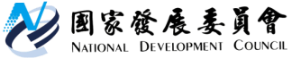 國家發展委員會 新聞稿發布日期：108年1月28日聯 絡 人：吳明蕙、利秀蘭聯絡電話：2316-5851、5852107年12月份景氣概況107年12月景氣對策信號綜合判斷分數為16分，較上月下降1分，燈號轉呈藍燈；景氣領先、同時指標均持續下跌，顯示景氣有走緩現象，須密切關注後續變化。展望未來，勞動市場情勢保持穩定，去年12月失業率降至3.66%，就業人數續增；廠商調薪積極，每月經常性薪資增幅已連續12個月突破2%，加以政府鼓勵住宅及服務業購買節能家電、國人在地旅遊，均有助維繫消費動能。國內投資方面，美中貿易紛擾使得部分台商陸續表達回台投資意願，政府把握此契機，推動「歡迎台商回台投資行動方案」，成效正逐步顯現，科技大廠重大投資計畫陸續進行，如台積電晶圓十八廠、華邦電子12吋晶圓廠等；同時，政府持續優化國內投資環境、落實公共建設執行，均有助提升整體投資動能。外需方面，人工智慧、物聯網、車用電子、5G通訊技術等新興應用持續擴展，可望挹注出口，惟美中貿易糾紛仍未明朗、金融市場風險增加，以及地緣政治風險等不確定因素，約制成長動能。整體而言，本月World Bank、IMF、IHS Markit相繼調降全球經濟成長率預測，全球經濟面臨下行風險也加劇，對國內景氣前景影響須密切關注。一、景氣對策信號（詳圖1、圖2）107年12月為16分，較上月下降1分，燈號轉呈藍燈。9項構成項目中，批發、零售及餐飲業營業額由黃藍燈轉呈藍燈；其餘8項燈號不變。個別構成項目說明如下：● 貨幣總計數M1B變動率：由上月5.0%增為5.7%，燈號續呈黃藍燈。● 股價指數變動率：由上月-8.6%增為-7.2%，燈號續呈黃藍燈。● 工業生產指數變動率：由上月2.0%減為-0.4%，燈號續呈黃藍燈。● 非農業部門就業人數變動率：由上月0.66%減為0.60%，燈號續呈黃藍燈。● 海關出口值變動率：由上月2.3%減為-1.1%，燈號續呈黃藍燈。● 機械及電機設備進口值變動率：由上月2.4%增為6.8%，燈號續呈綠燈。● 製造業銷售量指數變動率：由上月-2.6%減為-3.2%，燈號續呈藍燈。● 批發、零售及餐飲業營業額變動率：由上月0.8%減為-1.5%，燈號由黃藍燈轉呈藍燈。● 製造業營業氣候測驗點：由上月85.6點增為85.7點，燈號續呈藍燈。二、景氣指標(一)領先指標● 領先指標不含趨勢指數為98.49，較上月下滑0.90%（詳表1、圖3）。● 7個構成項目經去除長期趨勢後，除實質貨幣總計數M1B較上月上升外；其餘6項則較上月下滑，分別為：製造業營業氣候測驗點、外銷訂單動向指數、建築物開工樓地板面積、股價指數、實質半導體設備進口值，以及工業及服務業受僱員工淨進入率。(二)同時指標● 同時指標不含趨勢指數為98.45，較上月下滑0.62%（詳表2、圖4）。●  7個構成項目經去除長期趨勢後，除實質海關出口值較上月上升外，其餘6項則較上月下滑，分別為：批發、零售及餐飲業營業額、製造業銷售量指數、實質機械及電機設備進口值、工業生產指數、電力（企業）總用電量，以及非農業部門就業人數。(三)落後指標● 落後指標不含趨勢指數為99.51，較上月下滑0.52 %（詳表3、圖5）。●  5個構成項目經去除長期趨勢後，2項較上月上升，包括製造業存貨價值，以及金融業隔夜拆款利率；其餘3項則較上月下滑，分別為：製造業單位產出勞動成本指數、全體金融機構放款與投資、失業率。下次發布日期為 108年3月4日（星期一）下午4時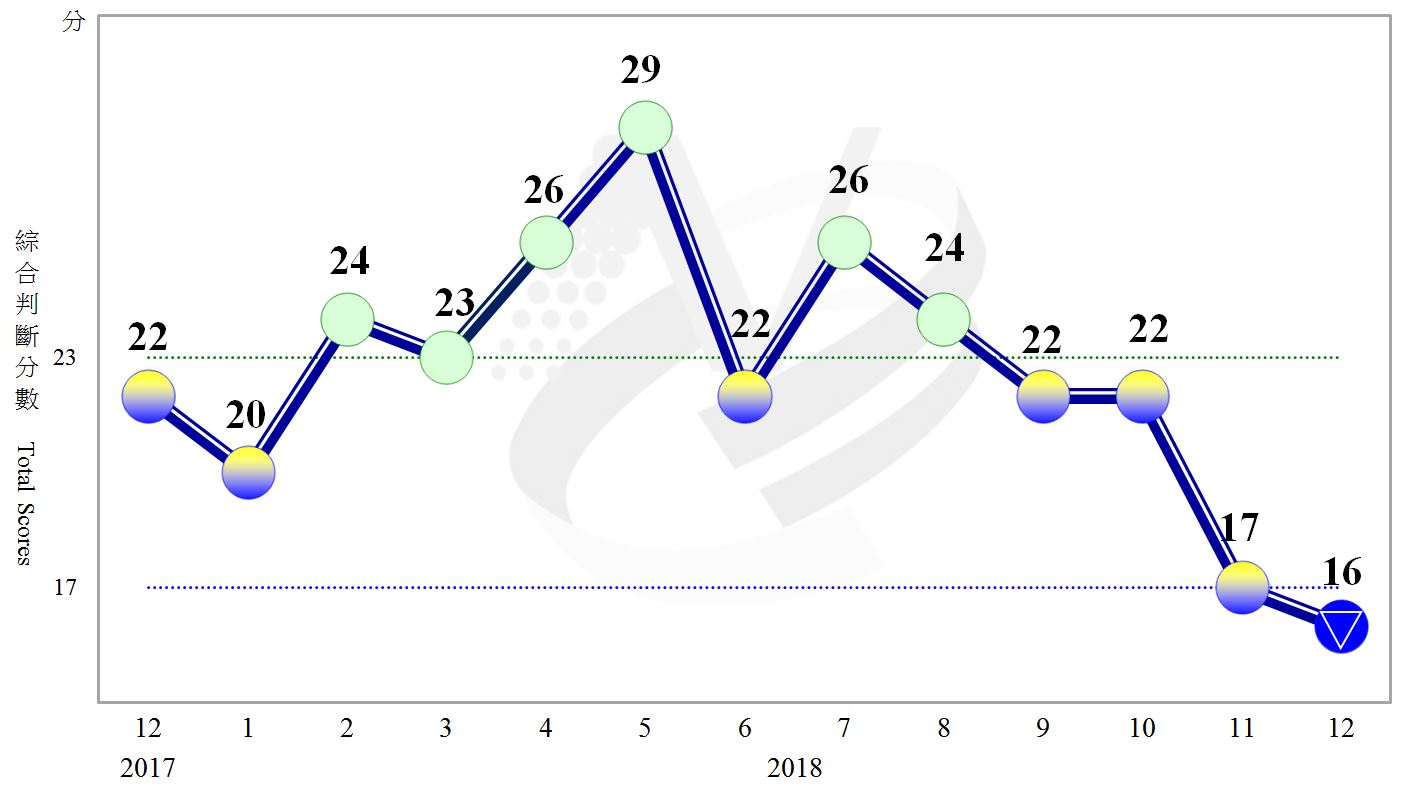 圖1  近1年景氣對策信號走勢圖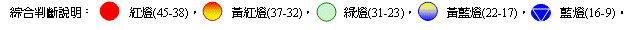 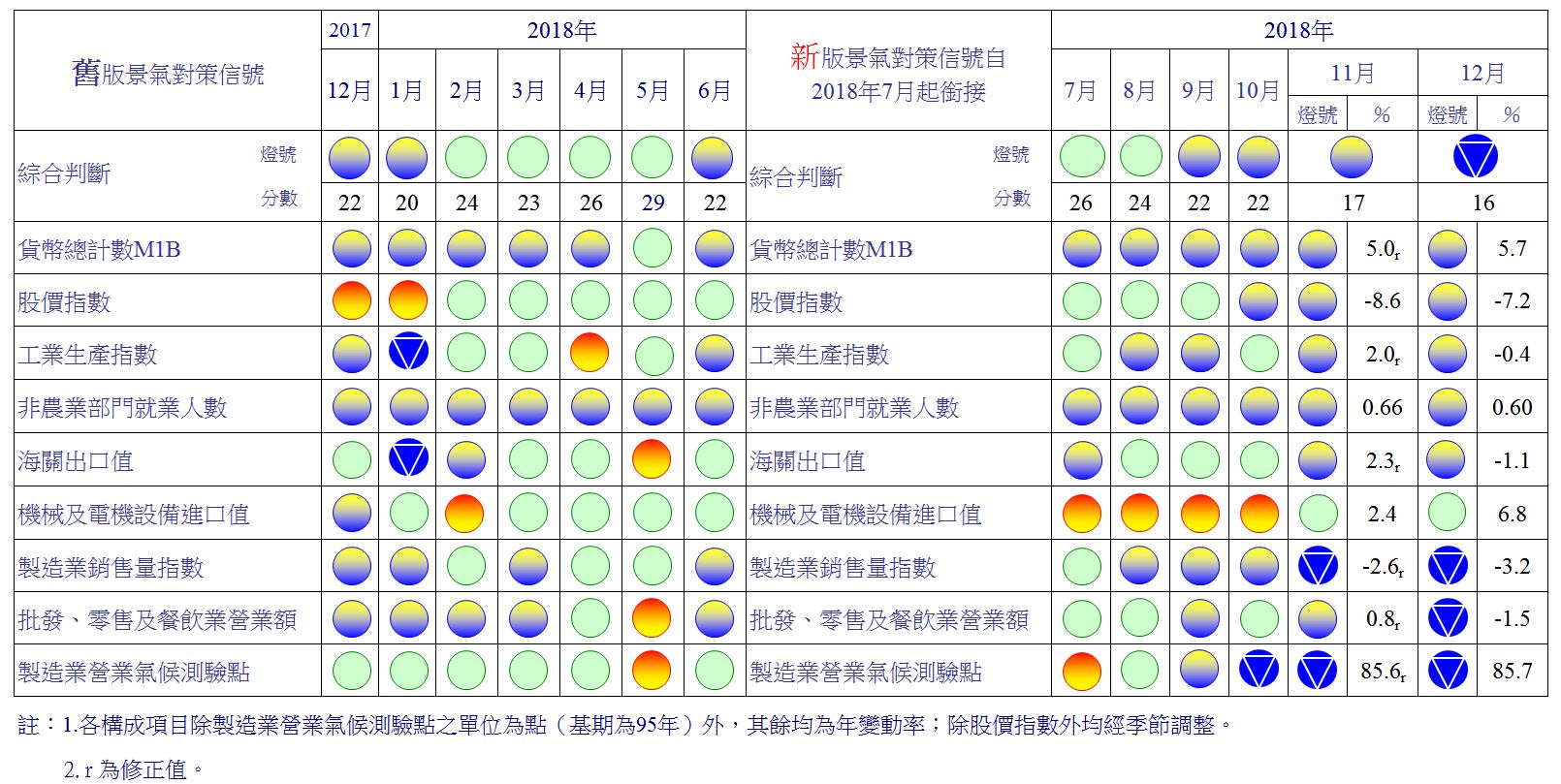 圖2  一年來景氣對策信號表1  景氣領先指標指數註：1.本表構成項目指數為經季節調整、剔除長期趨勢，並平滑化與標準化後之數值。以下表同。    2.外銷訂單動向指數採用以家數計算之動向指數。    3.淨進入率＝進入率—退出率。 4.建築物開工樓地板面積僅包含住宿類（住宅）、商業類、辦公服務類、工業倉儲類4項統計資料。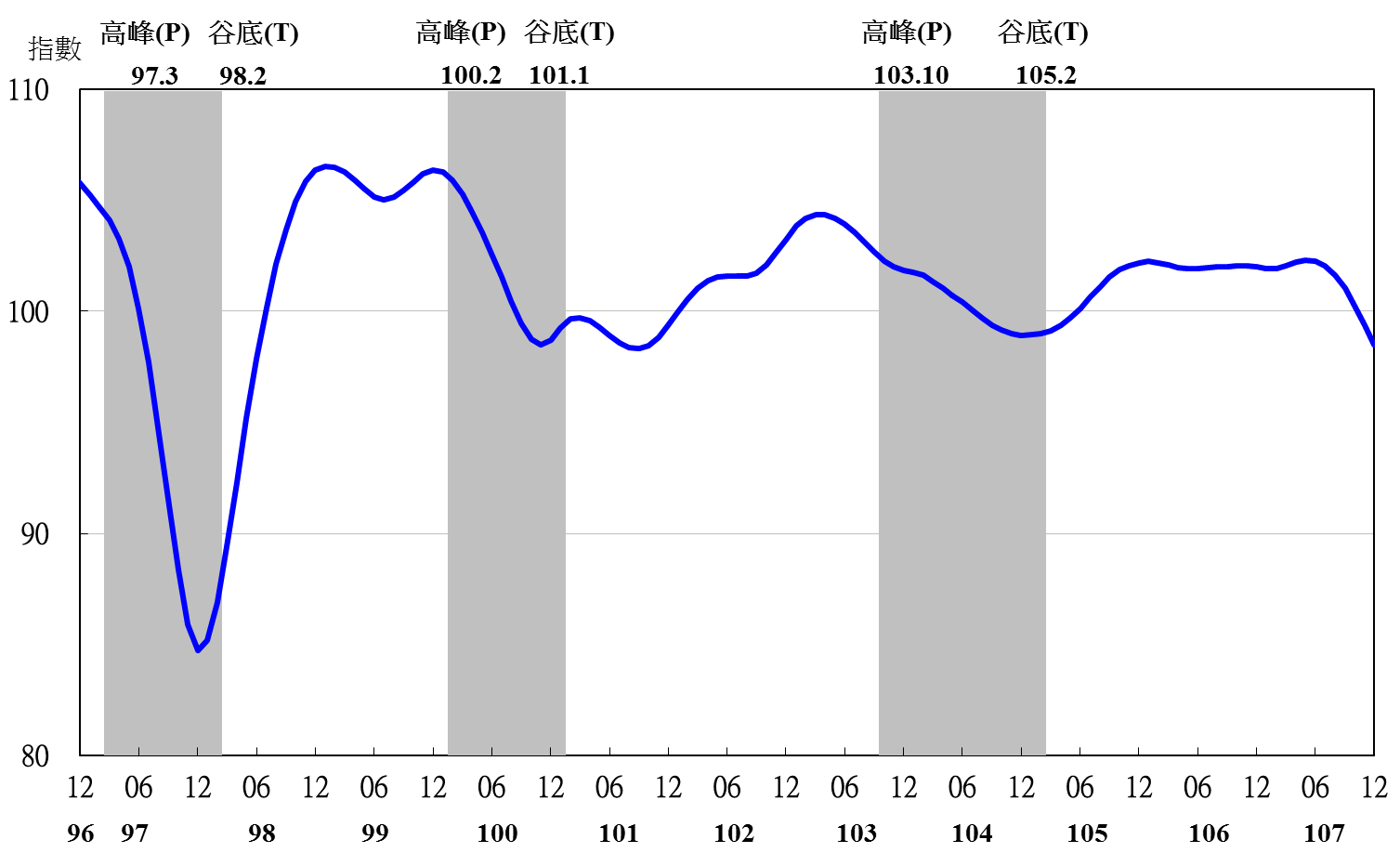 註：陰影區表景氣循環收縮期，以下圖同。圖3  領先指標不含趨勢指數走勢圖表2  景氣同時指標指數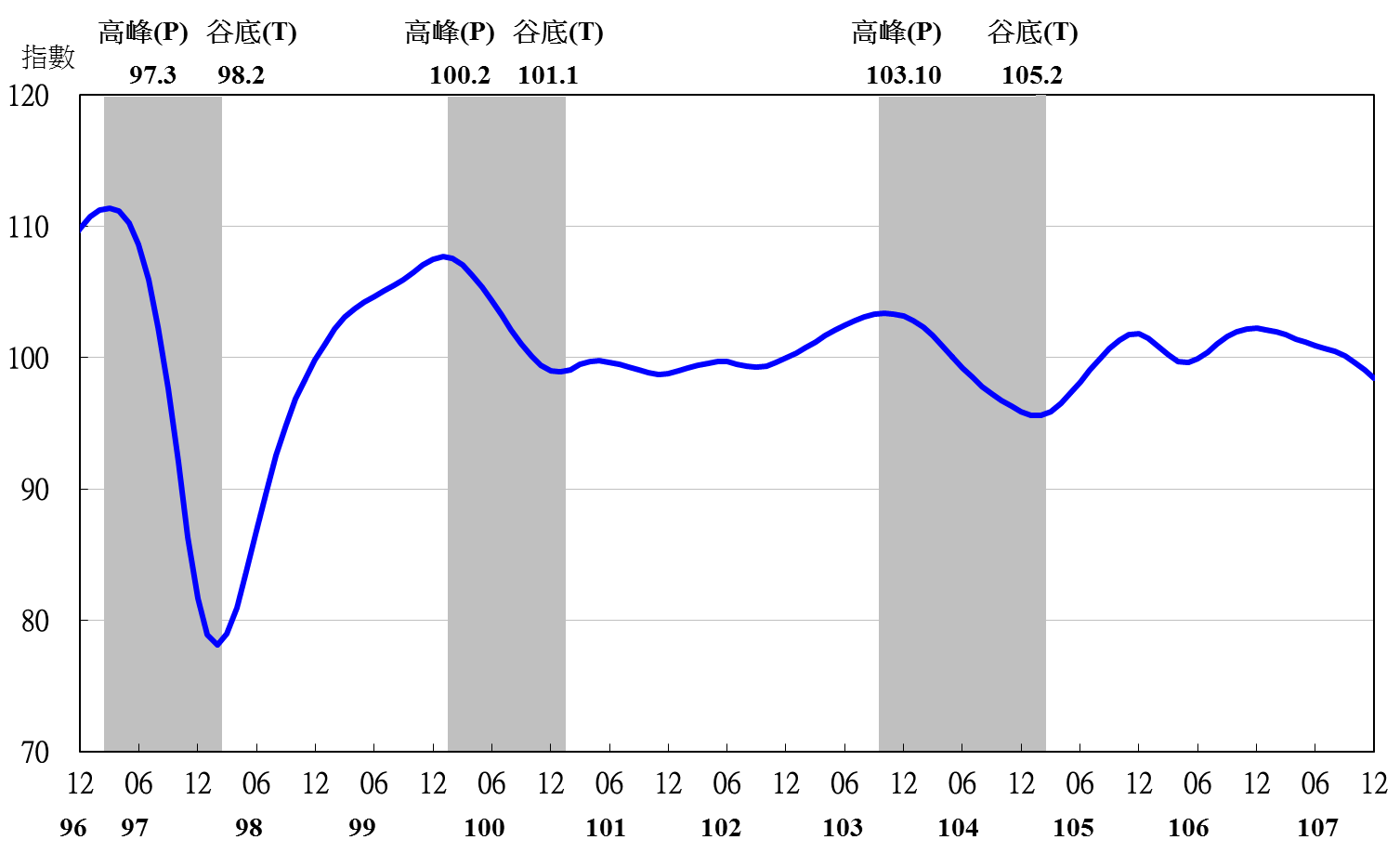 圖4  同時指標不含趨勢指數走勢圖表3  景氣落後指標指數註：1.失業率取倒數計算。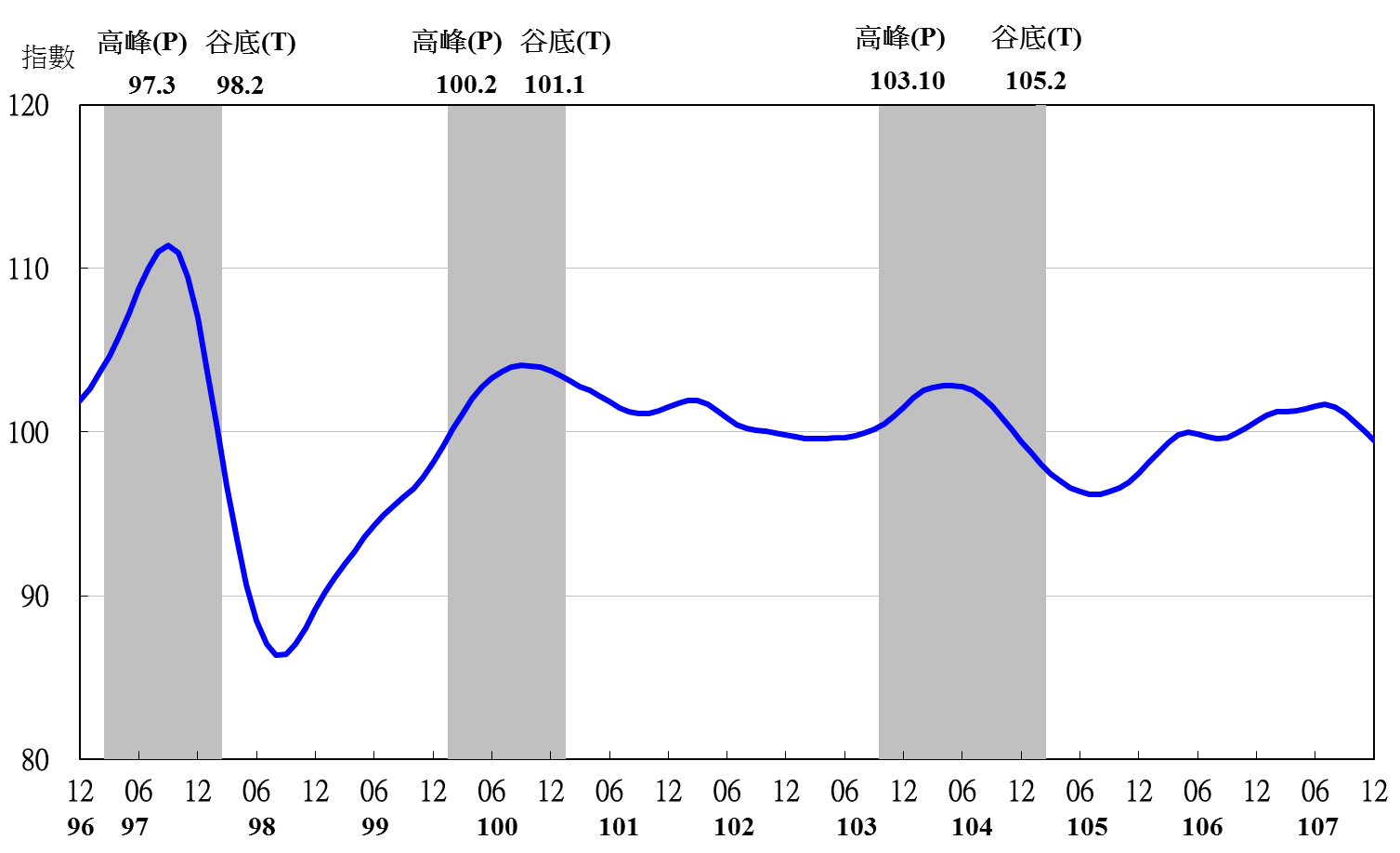 圖5  落後指標不含趨勢指數走勢圖項　　　　　目107年 (2018)107年 (2018)107年 (2018)107年 (2018)107年 (2018)107年 (2018)107年 (2018)項　　　　　目6月7月8月9月10月11月12月不含趨勢指數102.27102.05101.63101.03100.2599.3998.49　較上月變動 (%)-0.04-0.22-0.41-0.59-0.77-0.86-0.90構成項目1外銷訂單動向指數2100.40100.1699.8599.4999.1298.7698.41實質貨幣總計數M1B99.8799.8999.9299.9499.99100.04100.11股價指數100.28100.18100.0499.8599.6199.3699.10工業及服務業受僱員工淨進入率399.8899.9299.9599.9799.9799.9599.93建築物開工樓地板面積4100.93100.96100.92100.81100.60100.34100.04實質半導體設備進口值100.70100.44100.0199.4498.7998.1497.50製造業營業氣候測驗點99.5899.7099.8699.99100.05100.0499.99項　　　　　　　目107年 (2018)107年 (2018)107年 (2018)107年 (2018)107年 (2018)107年 (2018)107年 (2018)107年 (2018)項　　　　　　　目6月7月8月9月10月11月12月不含趨勢指數100.93 100.70 100.46 100.14 99.65 99.06 98.45 　較上月變動 (%)-0.25 -0.23 -0.23 -0.32 -0.49 -0.59 -0.62 構成項目0000000工業生產指數100.01 99.96 99.97 99.99 99.98 99.92 99.83 電力(企業)總用電量100.11 99.89 99.69 99.48 99.26 99.14 99.08 製造業銷售量指數100.48 100.32 100.11 99.85 99.55 99.20 98.85 批發、零售及餐飲業營業額101.04 101.00 100.86 100.59 100.15 99.53 98.81 非農業部門就業人數100.01 99.98 99.97 99.95 99.92 99.90 99.87 實質海關出口值99.73 99.66 99.68 99.79 99.92 100.11 100.34 實質機械及電機設備進口值99.99 100.06 100.11 100.07 99.93 99.69 99.44 項　　　　　　　目107年 (2018)107年 (2018)107年 (2018)107年 (2018)107年 (2018)107年 (2018)107年 (2018)項　　　　　　　目6月7月8月9月10月11月12月不含趨勢指數101.60 101.68 101.51 101.13 100.60 100.03 99.51 　較上月變動 (%)0.17 0.08 -0.16 -0.38 -0.52 -0.57 -0.52 構成項目失業率1100.09 100.05 100.00 99.96 99.92 99.89 99.85 製造業單位產出勞動成本指數100.57 100.45 100.11 99.58 98.95 98.31 97.74 金融業隔夜拆款利率100.05 100.05 100.05 100.06 100.06 100.06 100.07 全體金融機構放款與投資100.63 100.64 100.61 100.54 100.44 100.36 100.28 製造業存貨價值100.30 100.52 100.77 101.01 101.23 101.41 101.55 